UNIVERSITE CENTRALE D’ÉQUATEURFACULTE DE PHILOSOPHIE, LETTRES ET SCIENCES DE L’EDUCATIONFILIERE PLURILINGUEFRANÇAIS SUR OBJECTIF SPECIFIQUESTOURISMEPREMIÈRE NIVEAUProfesseure : Victoria VELASTEGUI	Prénom/Nom :							Date :1.- En fonction des lieux représentés sur les images, décidez du type de tourisme qui aurait lieu ?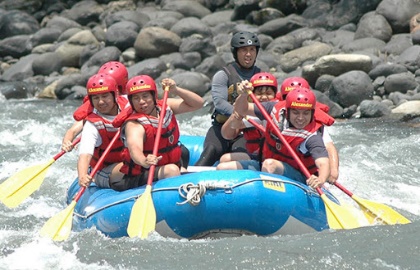 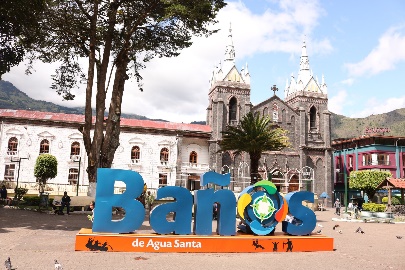 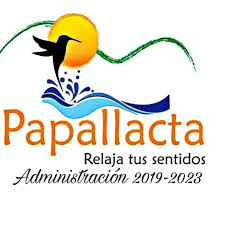 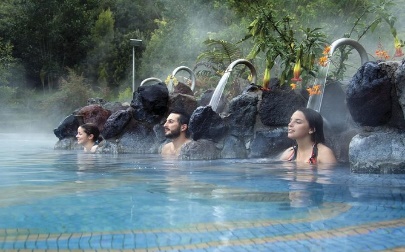 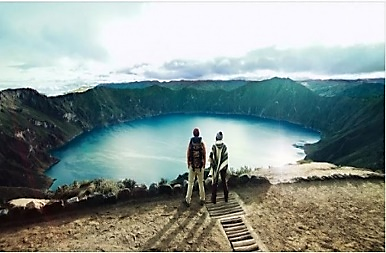 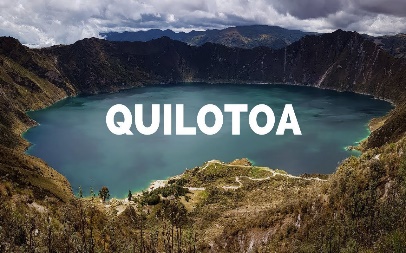 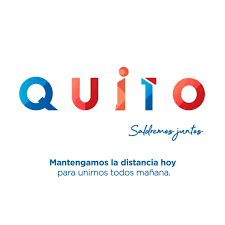 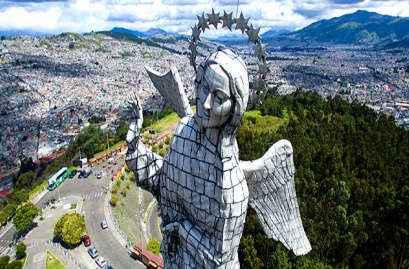 2. Quelles sont les caractéristiques de :Tourisme d´affaires :___________________________________________________________________________________________________________________________________________________________________________________________________________________________Tourisme équitable :___________________________________________________________________________________________________________________________________________________________________________________________________________________________Tourisme religieux :___________________________________________________________________________________________________________________________________________________________________________________________________________________________3. Choisissez le type de tourisme que vous aimez le plus et commentez, car c'est votre préférence, quels seraient les 5 endroits que vous visiteriez dans votre plan de voyage et si cet endroit est destiné au tourisme national ou international et pourquoi.______________________________________________________________________________________________________________________________________________________________________________________________________________________________________________________________________________________________________________________________________________________________________________________________________________________________________________________